Welcome, Wonderful Vampires!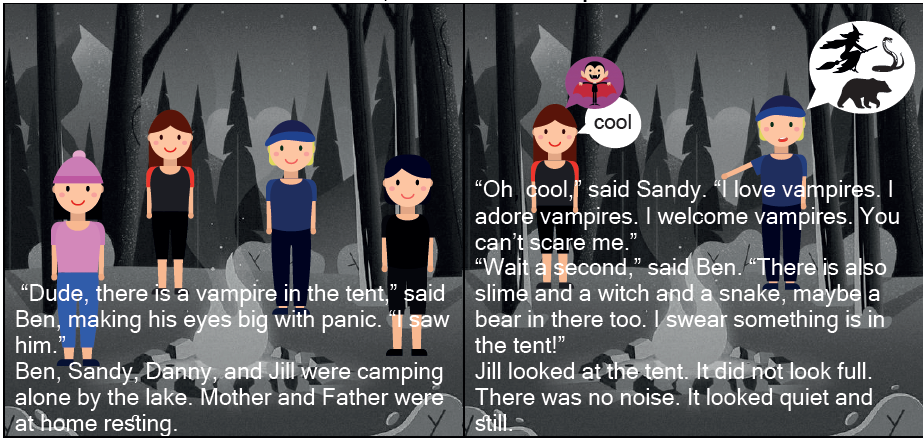 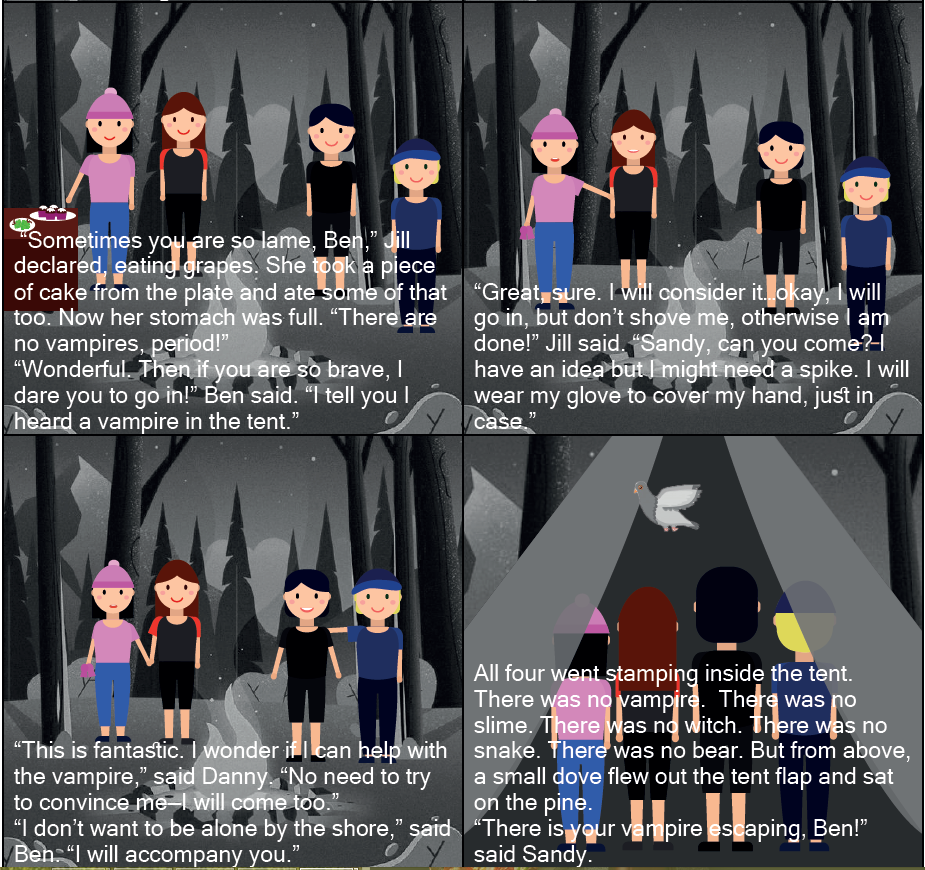 Word ListLotto o (short u)Each player has a board containing different words from those on the other player's board. One board has words where O sounds like short u and one where O sounds different from short u. Cards are pulled from a bag, and the first player to completely fill his board wins. The learner can use a different board each time so s/he has an opportunity to read from both word groups. Preparation: Print two copies of the following boards. Laminate. Cut one copy into 18 individual word cards and store them in a bag.Play: Learner draws a card from the bag and reads the word. The player with that word on his board places the card on his board in the appropriate spot. The first player to fill his board - wins.You can make more boards and cards using and mixing with these additional words:
O sounds like short u: glove, shove, above, cover, some, come, ofO sounds different from short u: too, look, no, so, go1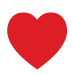 love2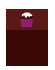 above3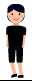 come4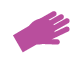 glove5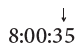 second6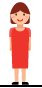 Mother7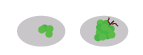 some8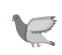 dove9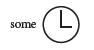 sometimes10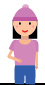 stomach11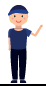 welcome12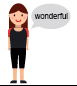 wonderfulLOTTO – O sounds like short uLOTTO – O sounds like short uLOTTO – O sounds like short uLOTTO – O sounds different from short uLOTTO – O sounds different from short uLOTTO – O sounds different from short uaccompanyotherwisesecondonalonehomeconsiderdovesomethingoutadorecoollovewelcomewonderfullookednoisenow